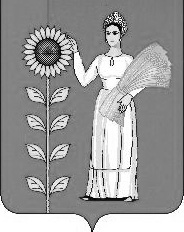 СОВЕТ  ДЕПУТАТОВ СЕЛЬСКОГО  ПОСЕЛЕНИЯ НОВОЧЕРКУТИНСКИЙ  СЕЛЬСОВЕТ Добринского муниципального района Липецкой областиРоссийской Федерации17 - я сессия I созываР Е Ш Е Н И Е18.06.2018 г.                с. Новочеркутино               № 98 – рсО внесении изменений в Положение «О порядке управления и распоряжения муниципальной собственностью сельского поселения Новочеркутинский сельсовет Добринского муниципального района Липецкой области»Рассмотрев проект изменений в Положение «О порядке управления и распоряжения муниципальной собственностью сельского поселения Новочеркутинский сельсовет Добринского муниципального района Липецкой области», (принятое решением Совета депутатов сельского поселения № 38-рс от 25.08.2017 г., руководствуясь Федеральным законом от 26.07.2006 № 135-ФЗ «О защите конкуренции»,Совет депутатов сельского поселения Новочеркутинский сельсовет РЕШИЛ:  1. Принять изменения в Положение « О порядке управления и распоряжения муниципальной собственностью сельского поселения Новочеркутинский сельсовет Добринского муниципального района Липецкой области»(принятое решением Совета депутатов сельского поселения № 38-рс от 25.08.2017г) (прилагаются).2. Направить указанный нормативный правовой акт главе сельского поселения Новочеркутинский сельсовет Добринского муниципального района для  подписания.        3. Решение вступает в силу со дня его официального обнародования.Заместитель председателя Совета депутатовсельского поселения Новочеркутинский сельсовет             С В ПикуновПриняты  решением Совета депутатов                                                              сельского поселения                                                                            Новочеркутинский сельсовет                                                                  от 18.06.2018г №98-рс Измененияв Положение «О порядке управления и распоряжения муниципальной собственностью сельского поселения Новочеркутинский сельсовет Добринского муниципального района Липецкой области»Внести в Положение «О порядке управления и распоряжения муниципальной собственностью сельского поселения Новочеркутинский сельсовет Добринского муниципального района Липецкой области», (принятое решением Совета депутатов сельского поселения № 38-рс от 25.08.2017 г.,) следующие изменения:пп. «г» п.17.1 изложить в новой редакции:Предоставление объектов муниципальной собственности в безвозмездное пользование осуществляется путем проведения торгов в форме конкурса или аукциона на право заключения  договоров безвозмездного пользования ,за исключением случаев, определенных антимонопольным законодательством Российской Федерации.И.О.главы сельского поселения
Новочеркутинский сельсовет                                        Е Е Зюзина